	How Many Halves or Fourths?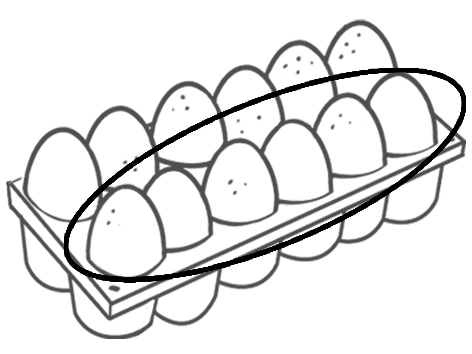 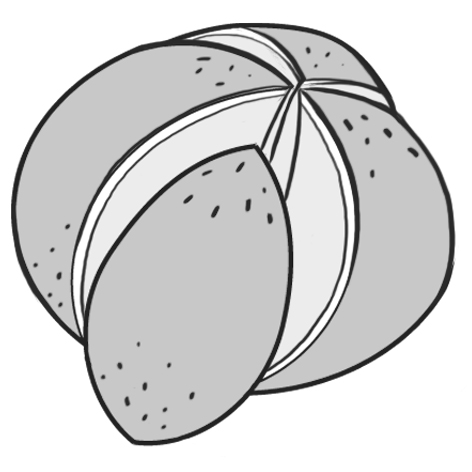 How many…
How many…
halves are in 1 dozen eggs?halves are in 2 dozen eggs?halves are in 3 dozen eggs?halves are in 4 dozen eggs?halves are in 5 dozen eggs?halves are in 6 dozen eggs?
Which problem could you solve with the number sentence 


Which problem could you solve with the number sentence 

How many…
How many…
fourths are in 1 orange?fourths are in 2 oranges?fourths are in 3 oranges?fourths are in 4 oranges?fourths are in 4 oranges?fourths are in 6 oranges?
Which problem could you solve with the number sentence 


Which problem could you solve with the number sentence 

